JOB DESCRIPTIONPurpose of the Post:To contribute to the government target to reduce smoking by providing advice, assessment and specialist support and pharmacotherapy to smokers who want to quit.Duties and Responsibilities:1.     To assess client’s motivation to quit and encourage motivational change.2.    To have a thorough knowledge of the range of products available to help smokers to quit, prescribe appropriately and give guidance on product use.3.     To recommend behavioural change and ways to prevent relapse.4.     To adhere to the Dept. of Health monitoring guidance when completing quit manager.5.   To adhere to the Medicines Management guidance and NICE guidance on appropriate prescribing.6.     To signpost clients appropriately to other health promotion initiatives e.g. weight management, health trainers, etc.7.     To attend training and competency assessments provided by the Specialist Stop Smoking Service in addition to mandatory training requirements.8.     Responsible for policy implementation and proposing policy or service changes including monitoring current services, providing feedback on their effectiveness and suggesting appropriate changes.9.     Responsible for the safe use of equipment.10.    Responsible for overseeing completion of appropriate paper work and data monitoring for the DH by health and health related professionals in community settings.11.    Participates in the evaluation of programmes and reports on progress/outcomes. Corporate Responsibilities:We will make every reasonable effort to supply the necessary employment aids, equipment or adaptations to enable employees to perform the full duties of the job in accordance with the Equality Act 2010 where a post holder is disabled.You will Demonstrate a commitment to the principles of equality of opportunity and fairness of treatment in relation to employment issues and service delivery.Respect all confidentialities and principles and practices of the Data Protection Act.Comply with Health and Safety policies and legislation.Be committed to continuous personal development, including Middlesbrough Learns organisational development programme.Demonstrate a commitment to the safeguarding of children and vulnerable adults, highlighting any areas of concern with the appropriate service and adhering to the policies of the Council relating to these issues.The above duties and responsibilities cannot totally encompass or define all tasks which may be required.  The outlined duties and responsibilities may, therefore, vary from time to time without materially changing either the character or level of responsibility: these factors are reflected in the post.PERSON SPECIFICATION For the purposes of recruitment and selection, you will be assessed against Our Values and the criterion which are marked as Essential / Desirable in the Qualifications and Knowledge & Experience section.Our ValuesOur Values are a critical element of our strategy to create a brighter future for Middlesbrough. They will be at the heart of everything we do and will be the foundation for how we operate, behave and make decisions.  Having these values will help you be the best you can be and help Middlesbrough to grow and thrive.  Post Title: Casual Stop Smoking Nurse PrescriberGrade and Salary Scale: £16.83 per hour plus enhancements of time and a half for Saturday shiftsDepartment and Service: Responsible To: Post Ref: Public Health – Public Health and Public ProtectionStop Smoking Service ManagerR0000235PASSIONATE about MiddlesbroughBelieve in MiddlesbroughBe proud to work for the CouncilHave a ‘can do’ attitudeINTEGRITY at our heartTo be open, honest and transparentCommunicate well with othersTreat others with respectCREATIVE in our thinkingAlways look to improveFind solutions to problemsPositive to changeCOLLABORATIVE in our approachEngage and consult with othersSeek feedback from othersUnderstand the needs of othersFOCUSSED on what mattersUnderstand the Council’s and my own prioritiesPut the customer firstDeliver against expectationEssentialXDesirableXQUALIFICATIONS:Relevant Degree/Diploma or health related qualification.XNurse Prescribing Qualification.        XKNOWLEDGE & EXPERIENCEUnderstanding and relevant practical experience of smoking cessation work procedures and practices.        XTheoretical knowledge of the health effects of smoking, the chronic disease agenda in relation to smoking.        XKnowledge of behavior change models and experience of providing specialist advice in relation to the care of both heavily addicted and psychologically dependent smokers.        XFull awareness of Stop Smoking medications available and the impact of smoking cessation on medication metabolism.        XAble to decide between a range of options taking into account problems and illnesses and assessing the appropriate course of action to develop ongoing treatment plans.        XExperience of working in collaboration with others in multi-disciplinary settings.       XAbility to prioritise the ongoing work load.XCompetent in standard keyboard skills.XExcellent communication skills.XAbility to deal with clients with sensitivity.XAbility to work independently and as part of a team.X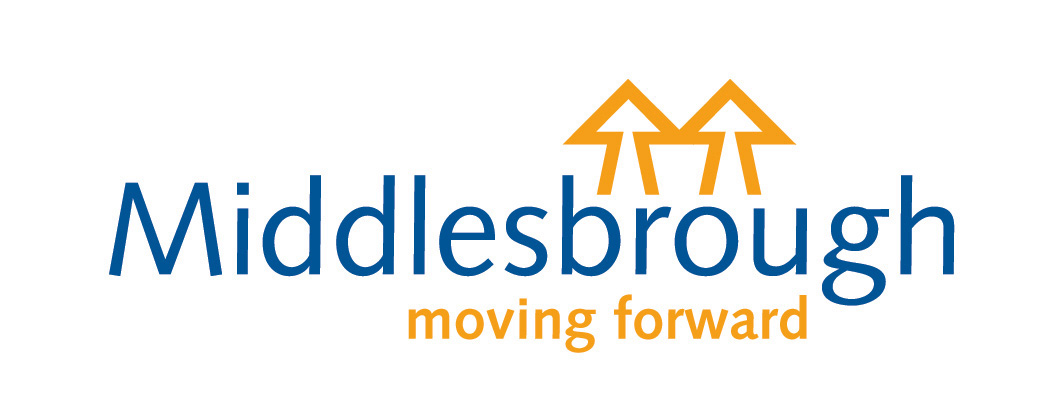 